WORKSHEETS (LEMBAR KERJA)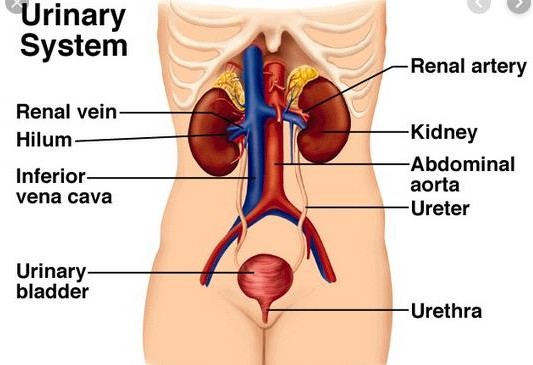 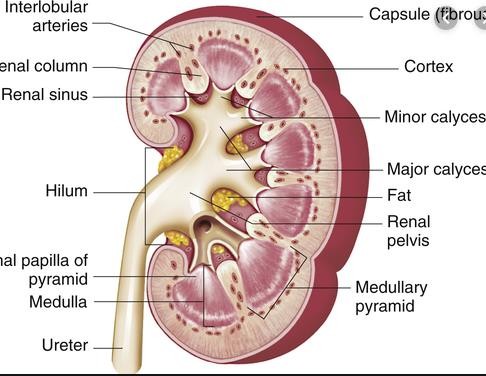 Mata Kuliah:AnatomiMateri:Anatomi UrinariNIM/Nama Mahasiswa:  2110101010/RASYA CAPTIANINoKeteranganPembahasan1